Publicado en Madrid el 22/08/2018 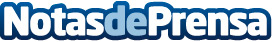 El prestigio del examen Aptis supera al de otras certificaciones en inglésEste moderno sistema, desarrollado por el British Council, permite evaluar los conocimientos en todas las áreas del idiomaDatos de contacto:Mónica91 755 87 32Nota de prensa publicada en: https://www.notasdeprensa.es/el-prestigio-del-examen-aptis-supera-al-de Categorias: Idiomas Educación Madrid http://www.notasdeprensa.es